1.2.2 Identify safety signs in the workplace and state what they mean. Sign name What the sign means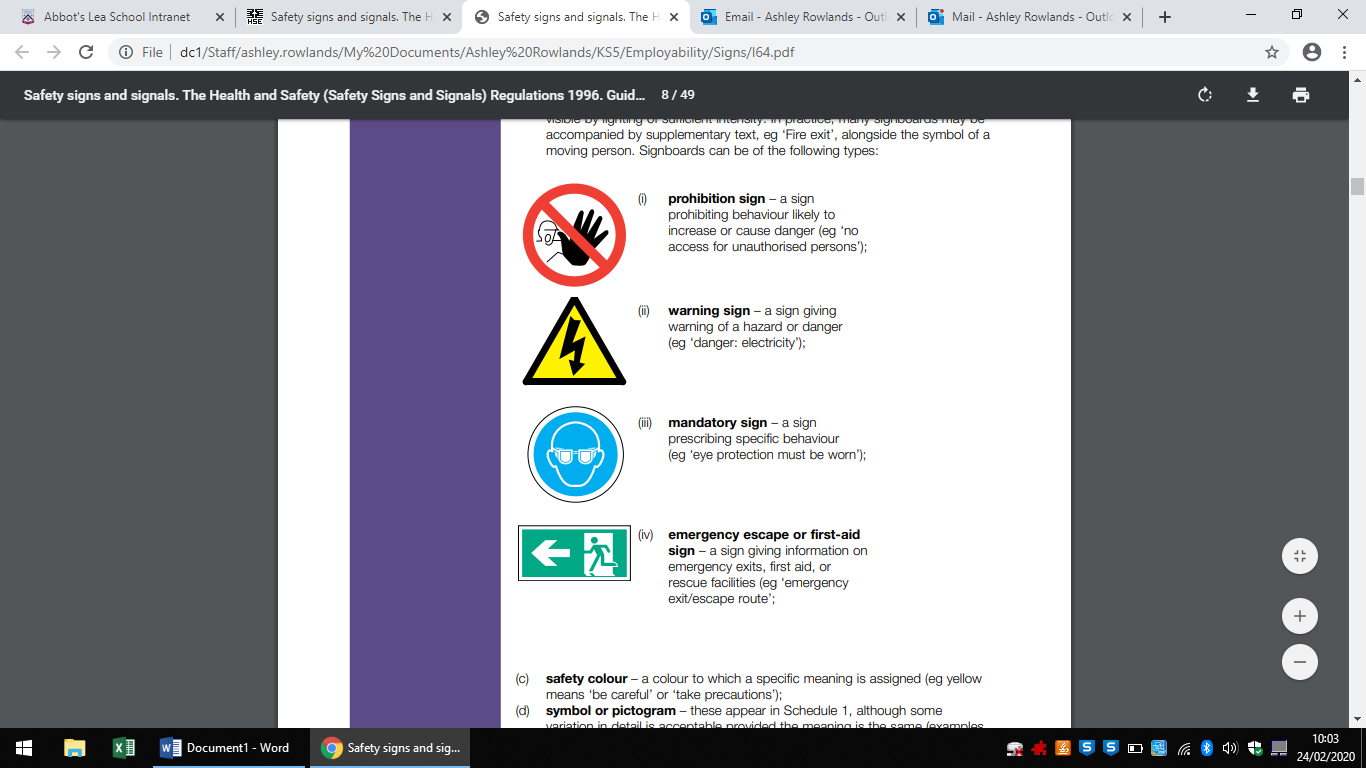 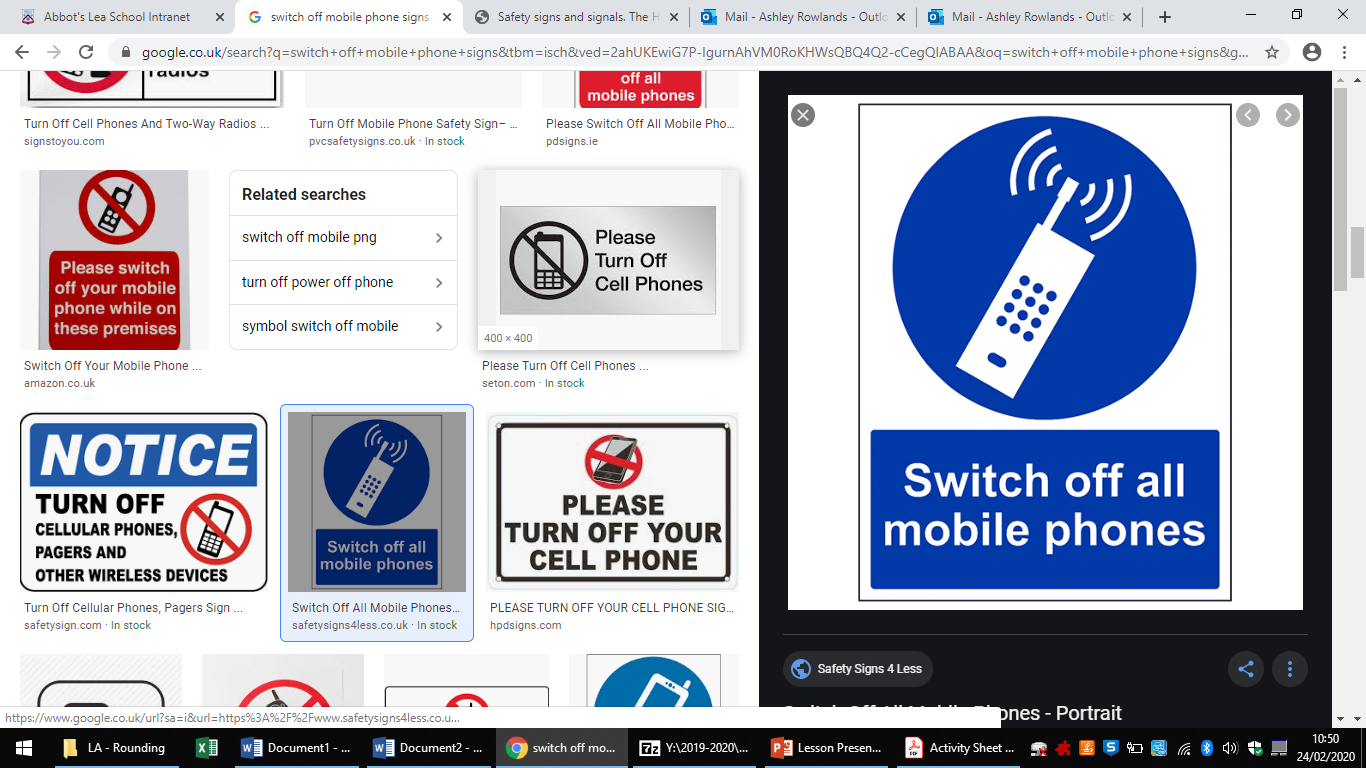 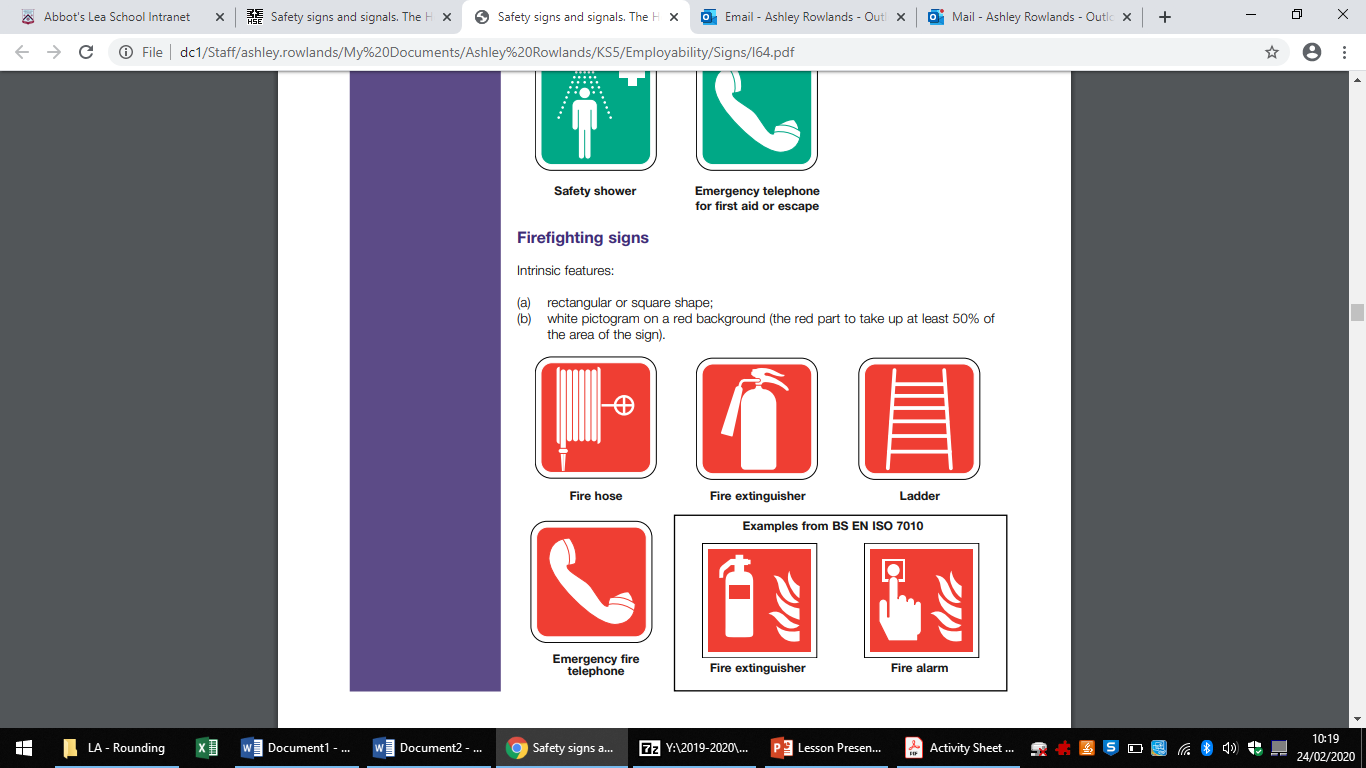 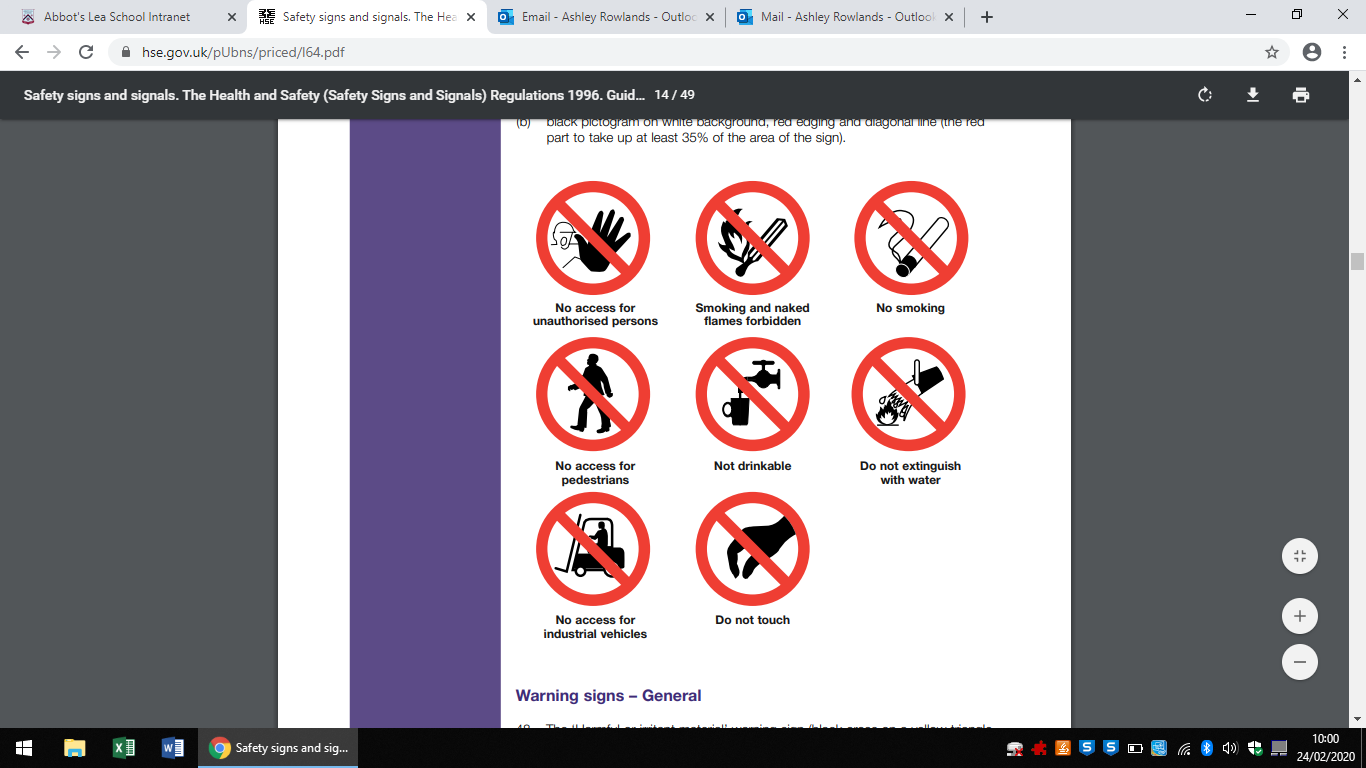 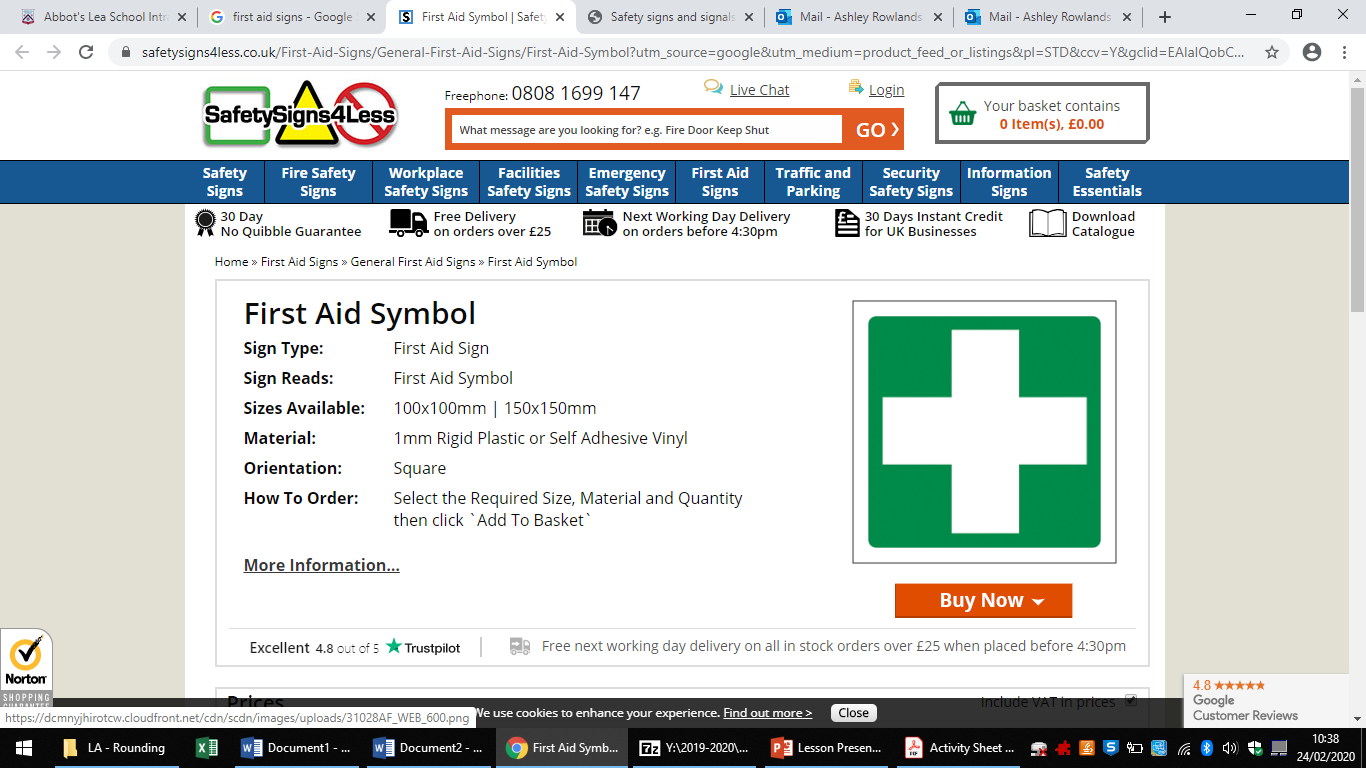 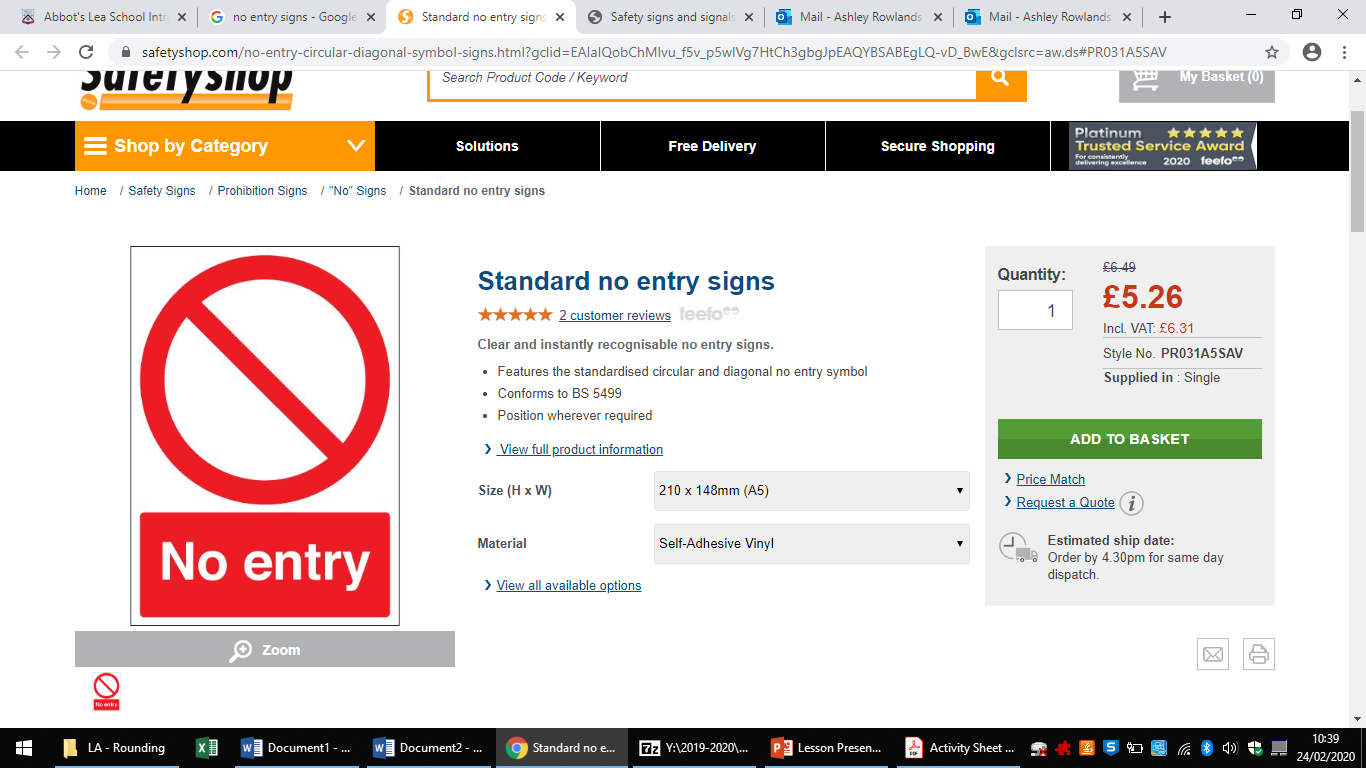 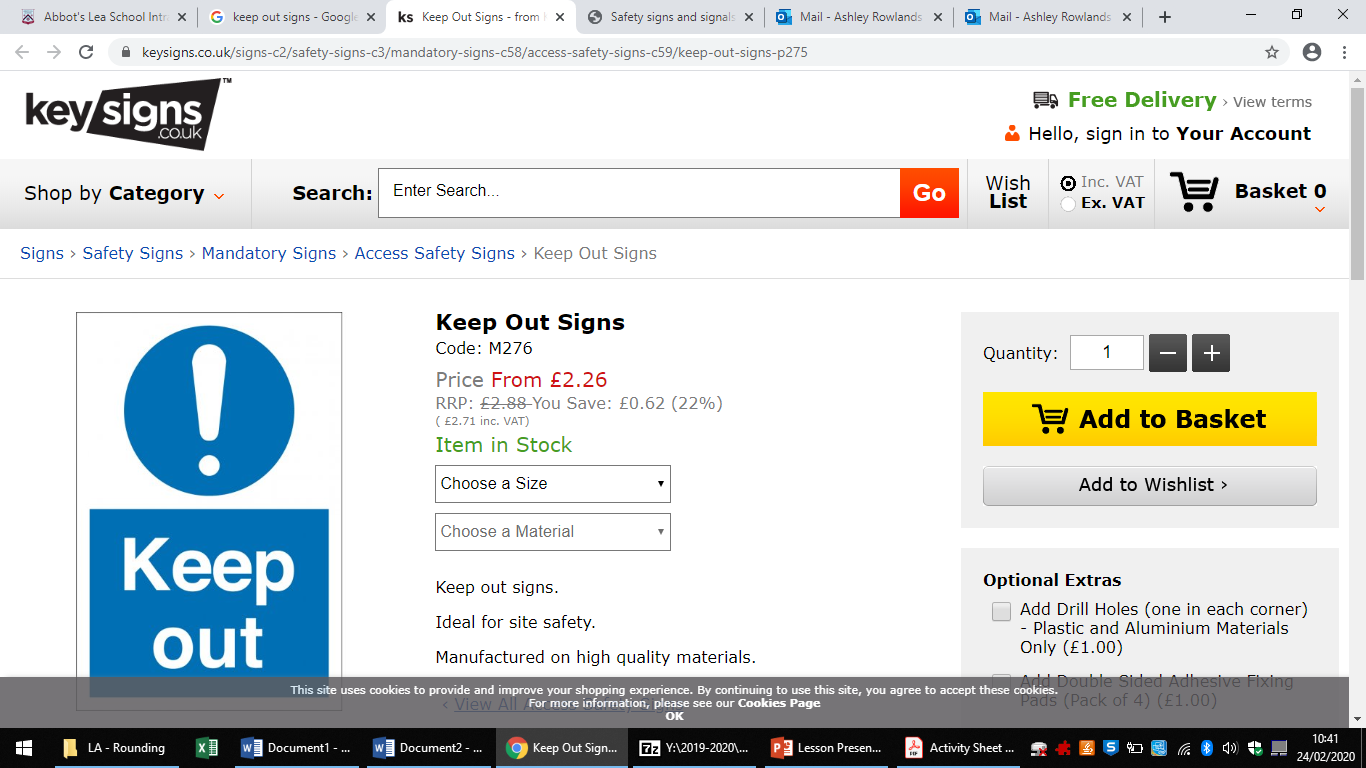 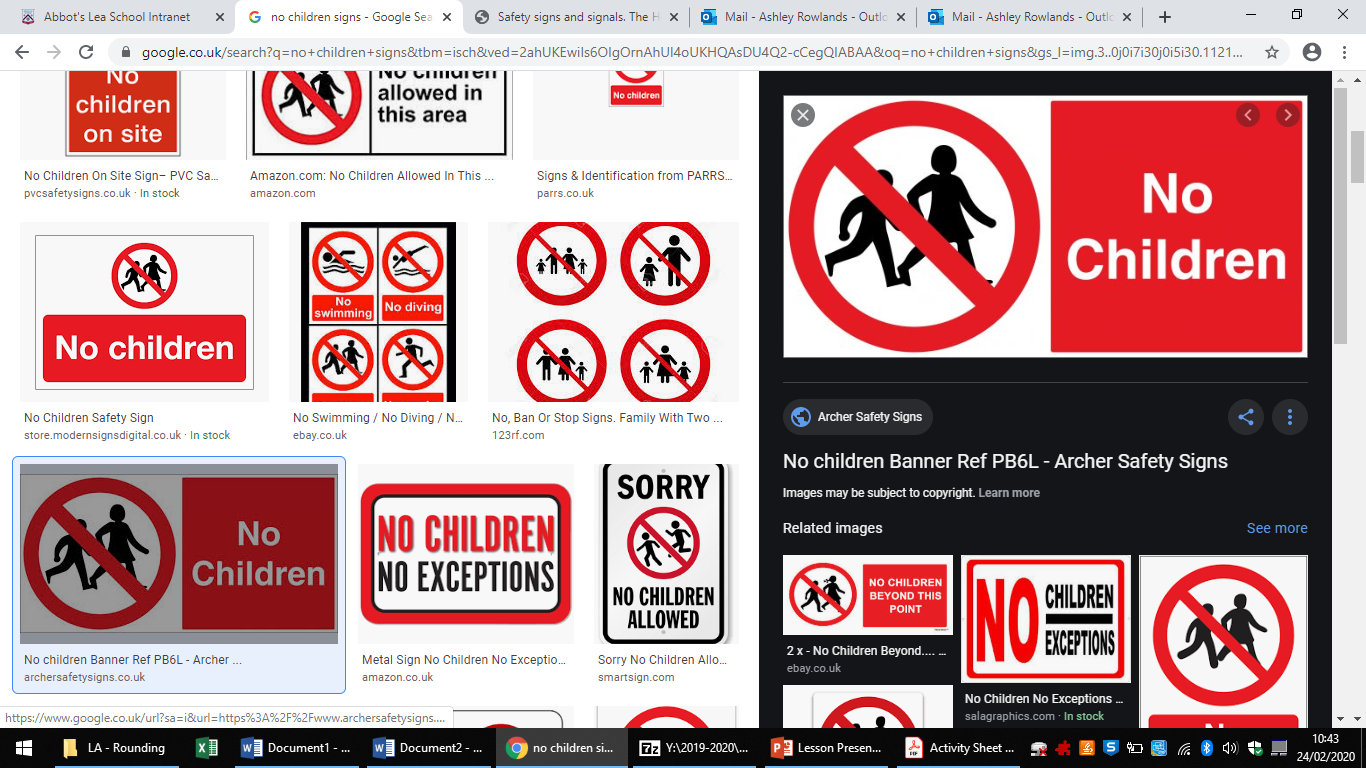 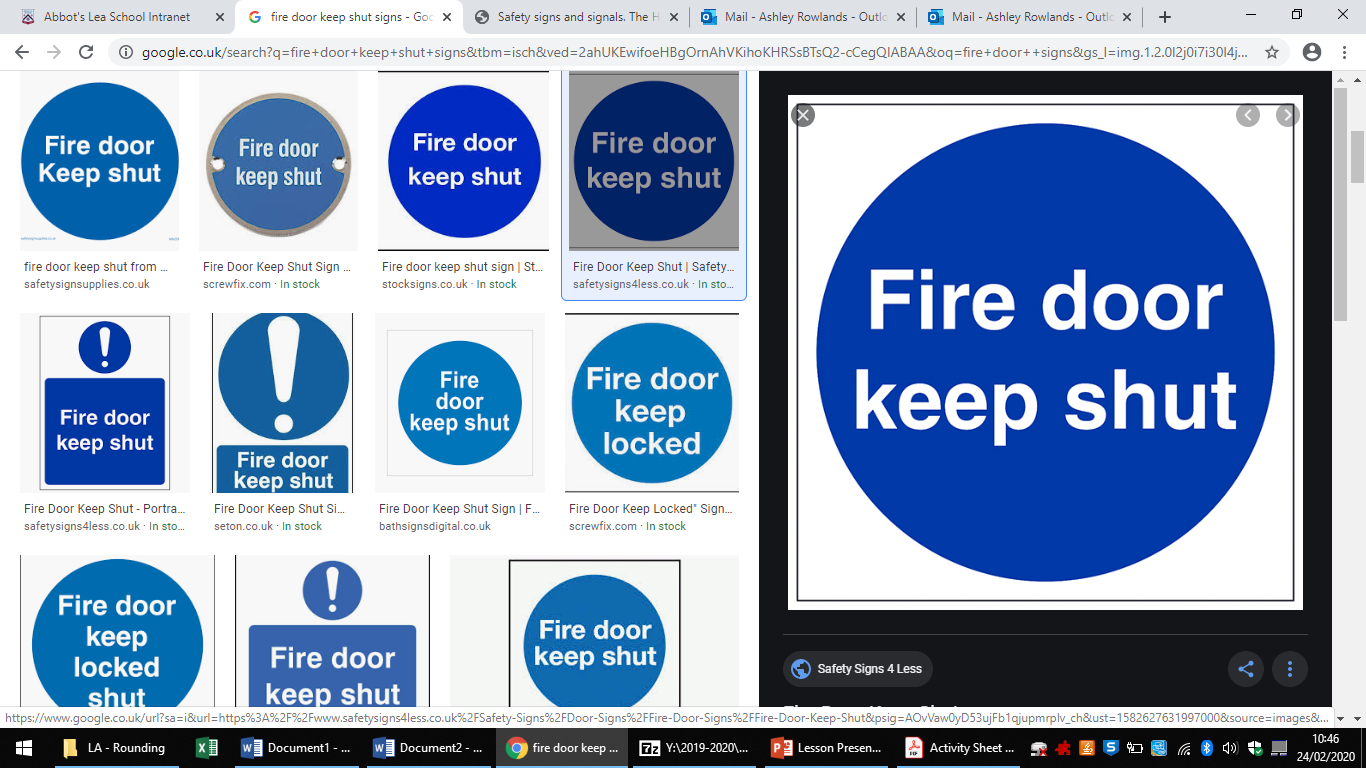 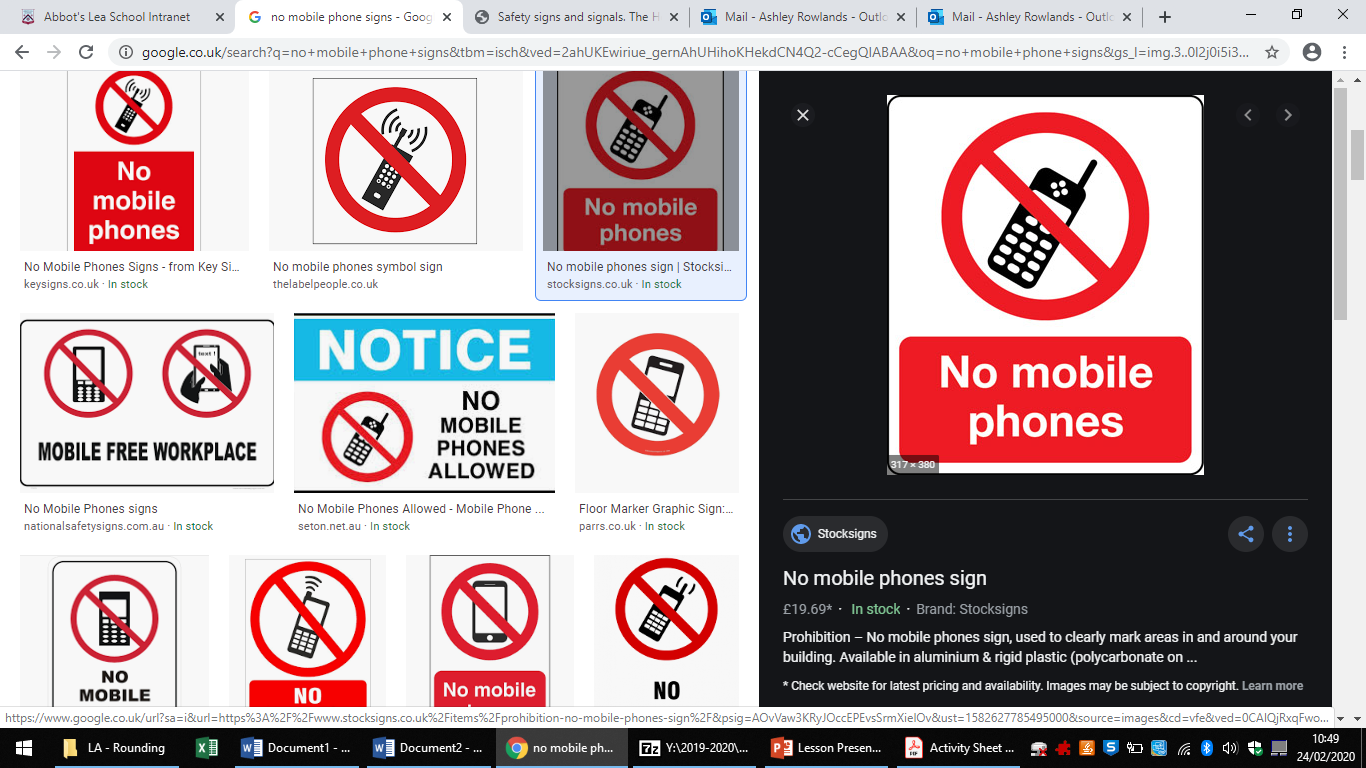 